Занятие кружка дополнительного образования «Мир цветов»ДатаТема занятияСодержание занятия09.10.2021г.Лист. Строение листа. Формы листа. Лист – боковой орган побега, нарастающий за счёт основания.Функции листа:- фотосинтез;- транспирация (предохраняет растение от перегрева);- газообмен (обеспечивает О2 для фотосинтеза);- вегетативное размножение (бегония, фиалка).Дополнительные функции (видоизменённые листья)- запасание питательных веществ (луковицы);─ защита почек (почечн. чешуи);- защита (колючки); ─ лазание (усики); ─ получение доп. питания (ловчие аппараты насекомоядных растений).Части листаВ листе выделяют листовую пластинку, черешок, основание. У основания листа могут быть прилистники.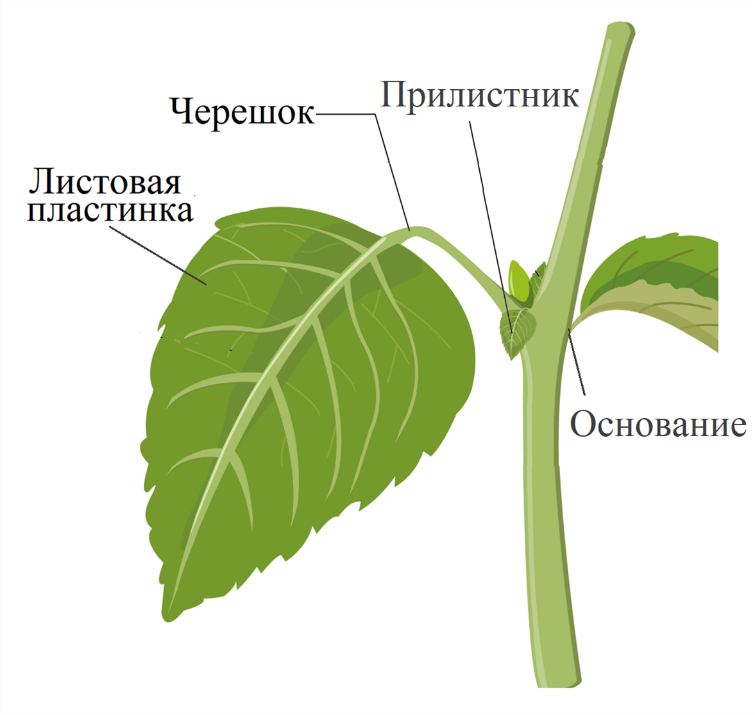 Строение листа.Листовая пластинка является основным местом, в котором происходит фотосинтез. Черешок листа прикрепляет его к стеблю и поворачивает в наилучшее положение по отношению к свету.Листья, имеющие черешки, называют черешковыми. Листья без черешков называют сидячими.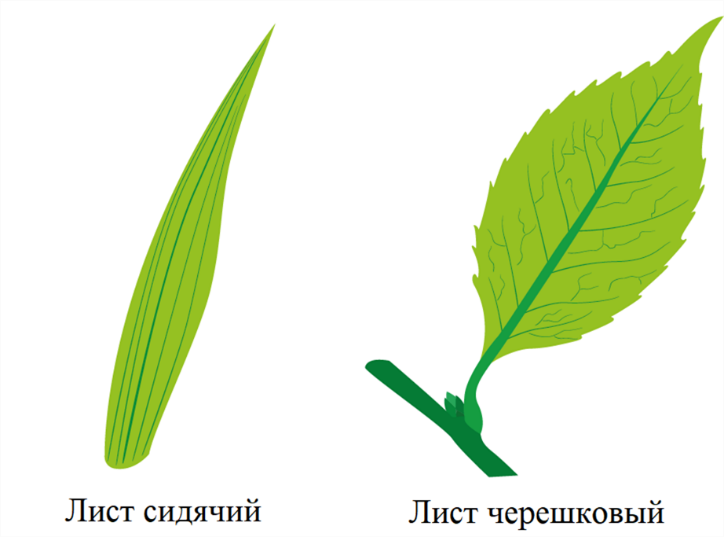 Тип листа.Черешковые листья — у крапивы, липы, клёна, берёзы, яблони, вишни и др. Сидячие листья — у одуванчика, алоэ, льна, цикория, пшеницы и др.Форма листа.     По форме листовой пластинки листья можно разделить на округлые, яйцевидные, овальные, стреловидные и др.      Листья различаются также по краю листовой пластинки. Например, у тополя цельный край листовой пластинки , а у берёзы — пильчатый.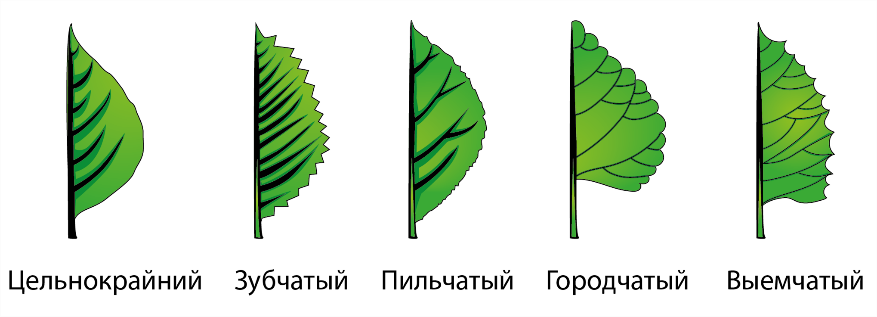 Листья простые и сложные.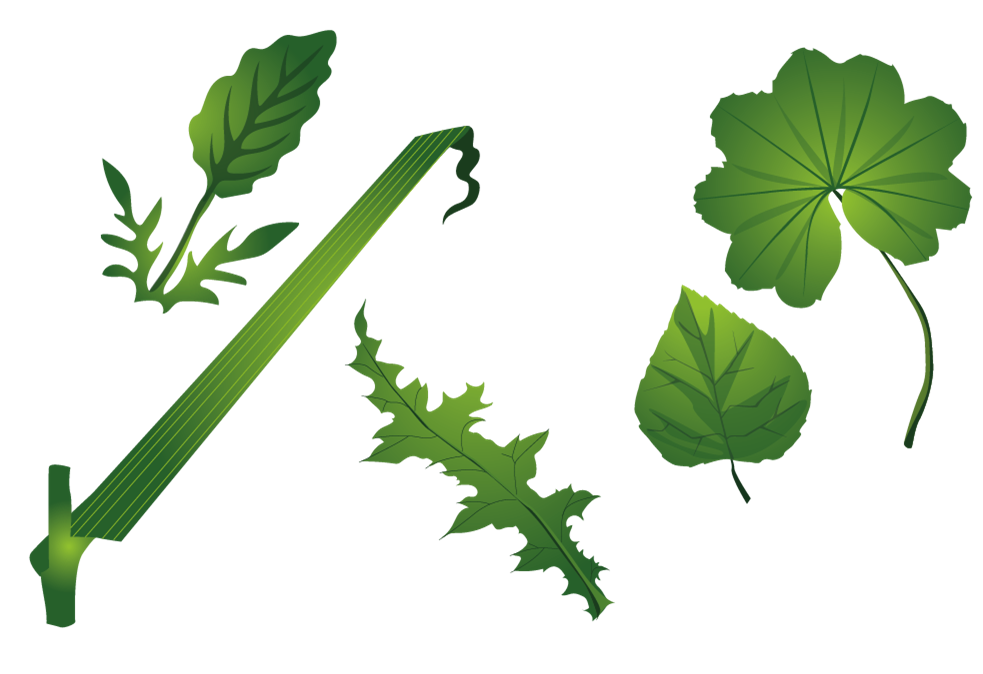 Простые листья.    У простых листьев одна листовая пластинка. Такие листья у липы, сирени, одуванчика, ландыша и других растений.    Сложными называют листья, у которых несколько листовых пластинок прикреплены к общему черешку. При этом они соединены с общим черешком своими основаниями или собственными маленькими черешками. Сложные листья у люпина, шиповника, клевера, каштана и многих других растений.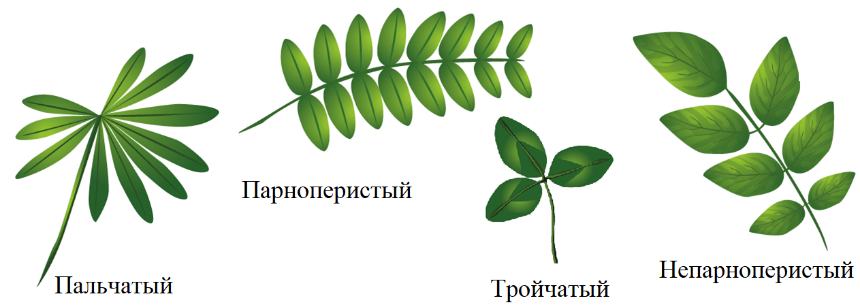 Жилкование листьев.   На листовых пластинках обычно хорошо заметны жилки. Это проводящие пучки, состоящие их клеток проводящей и механической ткани. Жилки обеспечивают поступление в лист воды и минеральных солей и выведение из листа органических веществ, образовавшихся при фотосинтезе, а также служат опорой для основной ткани листовой пластинки.    Чтобы определить вид растения по специальному определителю, надо уметь различать жилкование листа и расположение его на стебле.Типы жилкования листа — дуговое, параллельное, сетчатое (или перистое), пальчатое.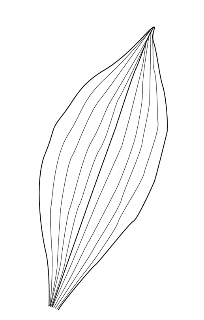 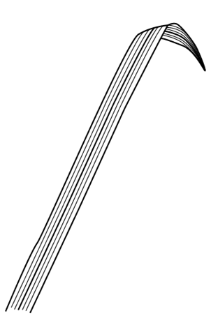 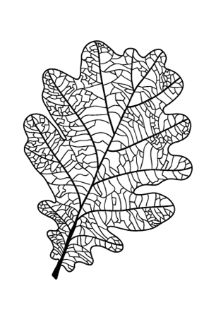 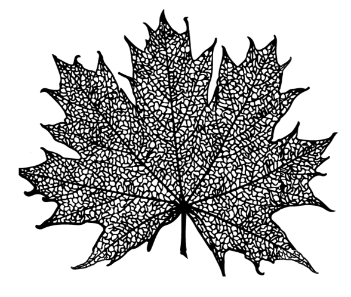      1                2                        3                                   4Дуговое жилкованиеПараллельное жилкованиеПеристое жилкованиеПальчатое жилкование      У листьев подорожника, аспидистры, ландыша жилки хорошо заметны — они похожи на дуги. Это дуговидное жилкование.        В листьях пшеницы, ржи, кукурузы, ячменя крупные жилки располагаются вдоль листа параллельно друг другу. Это параллельное жилкование.        У листьев дуба, берёзы выделяется одна мощная жилка, расположенная по середине. От неё ветвятся мелкие жилки, образующие сетку. Это сетчатое жилкование.        Мелкие жилки отходят от главной влево и вправо и напоминают расположение бородок в перьях. Поэтому такой тип жилкования называют также перистым (перисто-сетчатым).   В листьях клёна и лютика едкого крупные жилки расходятся в виде веера от основания листовой пластинки, а затем ветвятся, образуя сетку. Такой тип жилкования называют пальчатым (пальчато-сетчатым).Листорасположение.    Листья к стеблю прикрепляются так, чтобы получать максимально возможное количество света.   Листорасположение может быть мутовчатым, очередным, розеточным или супротивным.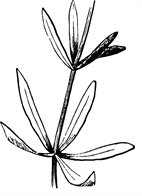 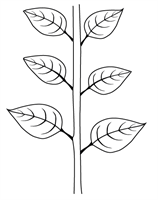 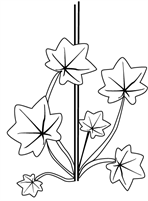 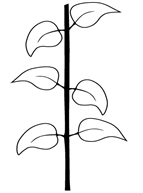           1                 2                     3                 4Мутовчатое листорасположениеОчередное листорасположениеРозеточное листорасположениеСупротивное листорасположение. Листопад.Листопадные деревья отличаются от вечнозелёных тем, что ежегодно с наступлением неблагоприятных для вегетации сезона все листья на них омертвляются и опадают. Листопад представляет собой адаптацию растений к сезонным изменениям климата. С понижением t° всасывание воды корнями снижается, и поэтому растение может обезводиться и погибнуть. Сами листья к этому времени стареют и становятся балластом для растения. Сбрасывание листвы уменьшает общую площадь поверхности дерева, что предотвращает поломку ветвей при снегопаде. Под тяжестью пластинки лист обрывается и падает. Ранка затягивается пробкой. Возникает листовой рубец. Форма, размеры листового рубца, порядок их расположения характерны для различных видов растений. На этом основано определение деревьев и кустарников в безлиственном состоянии. Опавшие листья – хорошее органическое и минеральное удобрение.